H O T Ă R Â R E A  Nr. 31din  13 mai 2014privind  aprobarea cheltuielilor aferente proiectului „Modernizare străzi în Municipiul Dej”Consiliul local al Municipiului Dej, întrunit în ședința de îndată din data de 13 mai 2014;	      Având în vedere proiectul de hotărâre, prezentat din iniţiativa primarului Municipiului Dej, întocmit în baza Raportului Nr. 9.032 din 12 mai 2014, al Biroului Programe Dezvoltare din cadrul Primăriei Municipiului Dej prin care se propune spre aprobare cheltuielile aferente proiectului „Modernizare străzi în Municipiul Dej”. Având în vedere: Prevederile ORDONANŢEI DE URGENŢĂ a Guvernului Nr. 28 din 10 aprilie 2013 pentru aprobarea Programului naţional de dezvoltare locală;          ORDINUL   Nr. 1851 din  9 mai 2013 privind aprobarea Normelor metodologice pentru punerea în aplicare a prevederilor Ordonanţei de Urgenţă a Guvernului Nr. 28/2013 pentru aprobarea Programului naţional de dezvoltare locală în baza dispoziţiilor Legii Nr. 273/2006 privind finanțele publice, cu completările și modificările ulterioare; În temeiul prevederilor ’art. 36’,  alin. (4),  lit.”a”, ”d”,  şi ‚ ’art. 45’,  alin. (2) , lit.”a”  și ”d”  din Legea Nr. 215/2001 privind administrația publică locală, republicată, cu modificările și completările ulterioare,H O T Ă R Ă Ş T E: Art. 1.  Aprobă valoarea totală a proiectului în sumă de 12.389.313 lei.(1) Valoarea totală a cheltuielilor care se pot finanța prin Programul naţional de dezvoltare locală este de 11.664.502 lei.             (2) Aprobă alocarea de la bugetul local al Municipiului Dej a sumei de 724.811 lei, fondurile urmând a fi prevăzute în bugetul local al Municipiului Dej pe anii 2014-2016.         (3) Aprobă suportarea costurilor neeligibile (şi conexe) aferente proiectului neidentificate încă, dar necesare finalizării proiectului în condițiile finanțatorului.Art. 2. Cu ducerea la îndeplinire a prevederilor prezentei  hotărâri  se  încredinţează Primarului Municipiului Dej, Biroului Programe Dezvoltare, Direcţia Economică şi Serviciului Juridic din cadrul Primăriei Municipiului Dej.Preşedinte de şedinţă,      Lazăr NicolaeNr. consilieri în funcţie -  19						Nr. consilieri prezenţi   -  14 Nr. voturi pentru	   -  	Nr. voturi împotrivă	   -   	Abţineri	               -  			        Contrasemnează							             Secretar,						                                                                    Covaciu Andron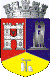 ROMÂNIAJUDEŢUL CLUJCONSILIUL LOCAL AL MUNICIPIULUI DEJStr. 1 Mai nr. 2, Tel.: 0264/211790*, Fax 0264/223260, E-mail: primaria@dej.ro